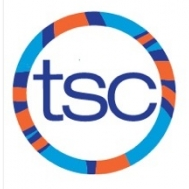 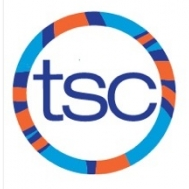 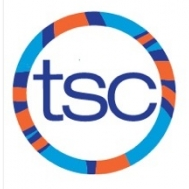 SUNDAYMONDAYTUESDAYWEDNESDAYTHURSDAYFRIDAYSATURDAY15:30-7:30am UT5:30-7:30pm Havergal 235:30-7:30am UT 45:30-8:00am UT 566:00-7:30am UT (weights) 5:30-7:30pm Harbord 75:00-7:00pm Riverdale  85:30-7:30am UT5:30-7:30pm Havergal 9105:30-7:30am UT 116:30-9:00am UT 1213Thanksgiving Off 145:00-7:00pm Riverdale  155:30-7:30am UT5:30-7:30pm Havergal 16175:30-7:30am UT 186:00-8:00am UT 19206:00-7:30am UT (weights) 5:30-7:30pm Harbord  215:00-7:00pm Riverdale  225:30-7:30am UT5:30-7:30pm Havergal 23245:30-7:30am UT Fall Sprint Meet (13&O)  25Fall Sprint Meet (13&O)  26 276:00-7:30am UT (weights) 5:30-7:30pm Harbord  285:00-7:00pm Riverdale  295:30-7:30am UT5:30-7:30pm Havergal 30 315:30-7:30am UT Harvest Invitational SUNDAYMONDAYTUESDAYWEDNESDAYTHURSDAYFRIDAYSATURDAY1Autumn/Harvest Invitational   2Autumn/Harvest Invitational   3am/pm OFF   45:00-7:00pm Riverdale  55:30-7:30am UT5:30-7:30pm Havergal 675:30-7:30am UT Newmarket Fall Invitational  8Newmarket Fall Invitational  9Newmarket Fall Invitational  106:00-7:30am UT (weights) 5:30-7:30pm Harbord  115:00-7:00pm Riverdale  125:30-7:30am UTAnnual Awards Gala13145:30-7:30am UT 156:30-9:00am UT 16176:00-7:30am UT (weights) 5:30-7:30pm Harbord  185:00-7:00pm Riverdale  195:30-7:30am UT5:30-7:30pm Havergal20Annual General Meeting 215:30-7:30am UT TSC Time Trial 22York Invitational 23York Invitational 24am/pm OFF   255:00-7:00pm Riverdale  265:30-7:30am UT5:30-7:30pm Havergal 27 285:30-7:30am UT 296:30-9:00am UT 30SUNDAYMONDAYTUESDAYWEDNESDAYTHURSDAYFRIDAYSATURDAY16:00-7:30am UT (weights) 5:30-7:30pm Harbord  25:00-7:00pm Riverdale  35:30-7:30am UT5:30-7:30pm Havergal4 Youth Cup / Mega City 5Youth Cup / Mega City 6Youth Cup / Mega City 7Youth Cup / Mega City 8Am  OFF  5:30-7:30pm Harbord  95:00-7:00pm Riverdale  105:30-7:30am UT5:30-7:30pm Havergal 11Depart for CAMO swim TBA 12CAMO13CAMO14CAMO15am/pm OFF  165:00-7:00pm Riverdale  175:30-7:30am UT5:30-7:30pm Havergal18195:30-7:30am UT 20Winter Holiday No Swim Practice  21Winter Holiday No Swim Practice  22Winter Holiday No Swim Practice  23Winter Holiday No Swim Practice  24Winter Holiday No Swim Practice  25Winter Holiday No Swim Practice  26Winter Holiday No Swim Practice  278:00-10:00am UT 286:00-8:00am UT 296:00-8:00am UT 2:00-4:00pm UT 302:00-4:00pm UT  3110:00am-12:00pm UT  